Estudiar a Catalunya: esquema dels ensenyaments formals (2019)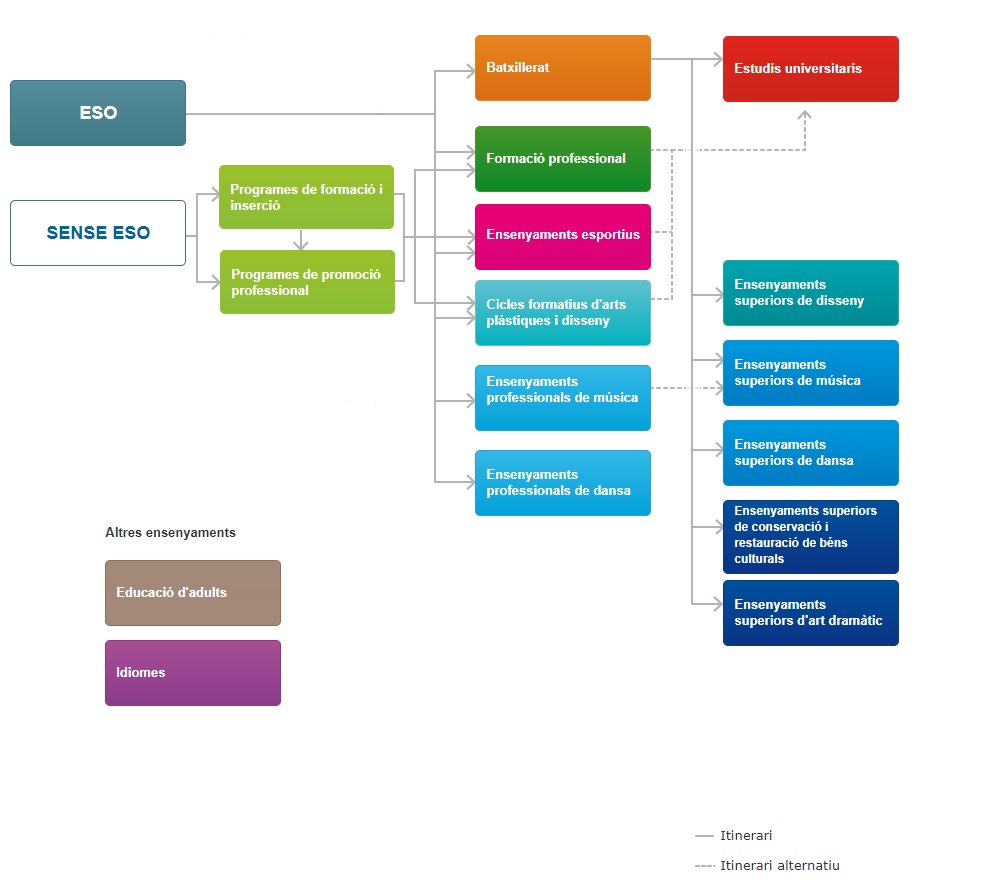 